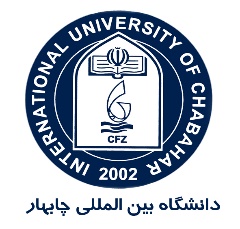 دفاع از پایان نامه کارشناسی ارشد در رشته ...................................................عنوان:عنوان پایان نامهاستادراهنما: دکتر .....تحقیق و نگارش: نام دانشجوتاریخمکانزمان../../...کلاس ...ساعت ..